Oil Pastel TechniquesWe will be using the following tutorial to practice techniques: https://youtu.be/jm6wo-8rJD0 called: 10 oil pastel techniques by SakuraColorProducts 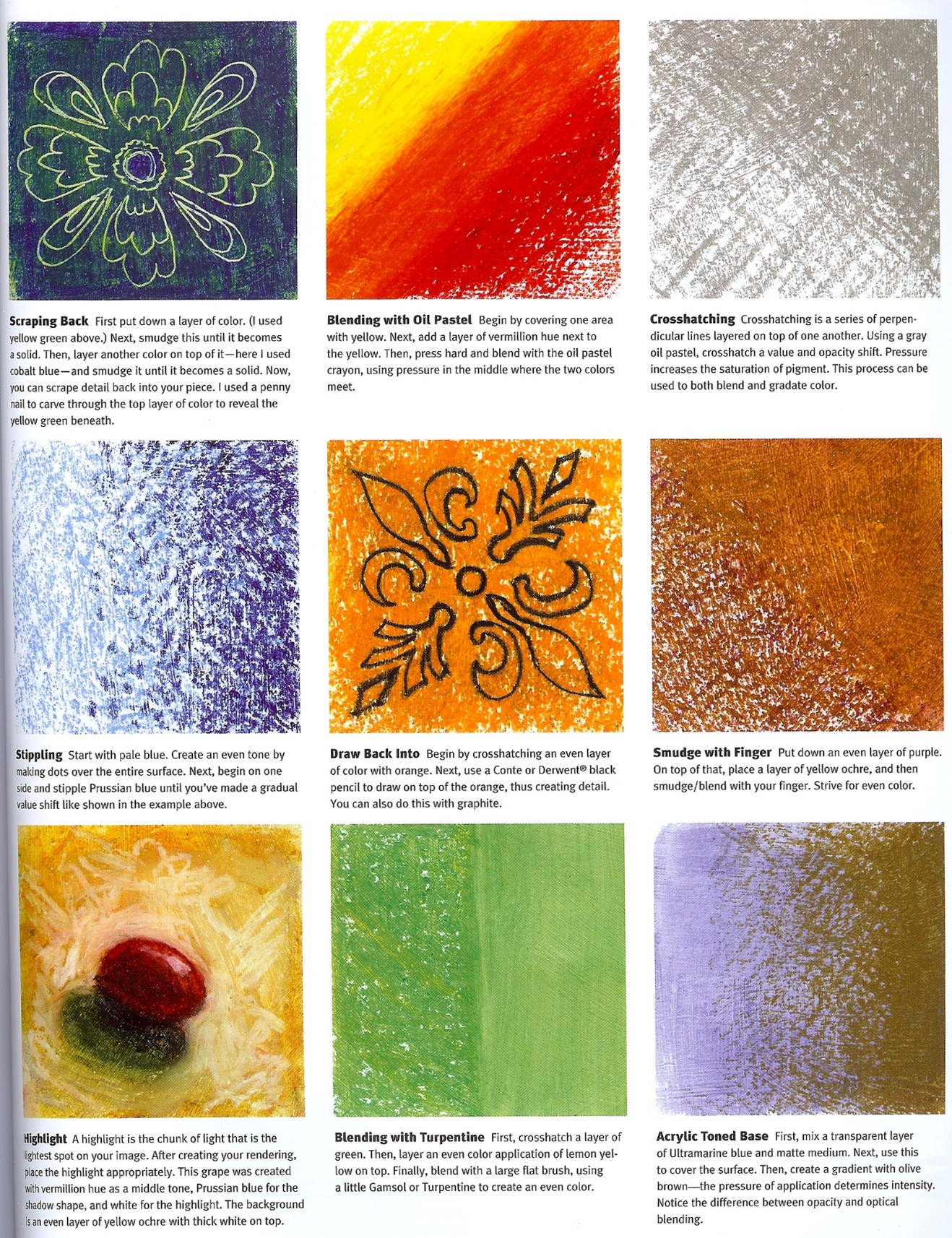 